Ms. Arnold’s 5th class work: 30th-3rd of April 2020Children are to complete all work in the yellow copy.Note: I know some of the school work might be a little bit difficult, please just try and do your best.  I would suggest making yourself a timetable so you do some English, Gaeilge, Maths and P.E. each day and then one more subject like History/Geography/Science/Art/Music/Drama or Religion (set yourself a routine where possible to get some school work done and then you will be free for the rest of the day).  As I always say, you are all different, so find what works best for you and please do not worry about work if it is too difficult - just do what you can! We would also like to reiterate the importance of social and physical distancing among students and to continue handwashing. Keep an eye out for younger siblings and don’t be afraid to remind them about handwashing and social distancing, it is important to set a good example. Maths: Week 27 Mental Maths each day! Operation maths- Chapter 16 Addition and Subtraction 2Pg 134 Q1 a-d & i-p, Q2 a-d & i-p (no need to use ‘branching or partitioning method, usual calculation method is fine!) Pg 135 Q3 j-r & Work it out! Pg 137 Q1 (use a number line if you wish but not essential) Pg 138 Work it out (-i)Pg 139 Q1&2 Pg 140 Work it outCorrections for the above will be available on Friday 3rd April. Optional Work - Challenge yourself-  Make a free online account through this link to our class page on Mangahigh, where the children can play maths games and quizzes I have set for them: https: ttps://app.mangahigh.com/register-student/439896?p=157085  Operation maths; pg 132/133 ‘The Zoo’ - (revision of length, area perimeter, fractions, decimals and percentages, pie charts, data) Some of this may be challenging but this is optional! Nrich: https://nrich.maths.org/11014   (watch the video - try it for yourself, you could even make it as a magic trick!)https://nrich.maths.org/2005English: R.21 Charlottes Web  Novel reading 118-184 (XVI Off to the fair- XXII A warm wind) I want you to finish the book, this may take some of you longer than the week and this is okay! You might also choose to listen to one or two of the chapters on youtube if you find the reading difficult! (https://www.youtube.com/channel/UCc0Dm2nKfy1dtBOaX4EEeWQ/videos)Please complete your one line chapter summaries as you read too, and try a note even a few new words for each chapter. Choose 2 or 3 of the following:Write a short story of 400 words or less! (children can use this website and one image of their choice as a stimulus if they wish: http://www.pobble365.com/) Using your new words from our novel, create a crossword, with clues. You can swap with your classmates when we return to school ☺ Design an alternative cover for our novel, to include the title of the book and the author! Keep a diary (in your copy) for the week, telling us what you did, what you watched, played, what school work you did, if you baked anything, if you read any books/ class novel, what you thought about it, how you might be feeling, what you're missing etc.)Write up a recipe of something you baked or cooked. (think about what should be included… equipment, ingredients, method, time, oven temperature and a picture of what it should look like!) Maybe we will even make a small class cookbook when we return with these so make them professional! Write up steps to a game you played, maybe it’s a new game you learned or your new favourite game. Write a letter to the Minister for Education (Joe McHugh), telling him how you feel about being off school, what you miss or don’t miss, how you are getting on with completing your school work at home, advantages to it and disadvantages etc. Write a poem about your time at home, how you're filling your time, anything new you have learned. Try and make it rhyme and include some figurative language ( if you can!) Become an interior designer- create a plan to redecorate a room in your house. You have a budget of €1,500Pick whatever furniture you would like from websites such as IKEA or Harvey Norman (check the measurements and make sure they will fit)  Pick paint colours or wallpaper (if you want), rugs, paintings, furnishings. Present this is a drawing with costings for each item. 
**Optional challenge: make a 3D version using a shoe box or cereal box. Gaeilge:R20&21:  Bun Go Barr: 15. Maistín MórFoclóir: (Maistín Mór- big bully, scread- shout, faic- nothing, ag troid- fighting, timpiste- accident, faoin am seo- by this time, ag crith le heagla- shaking with fear, Leag- knocked (him off) Go bhfóire Dia orainn- OMG, inis- tell, Maróidh sé- he will kill me (future tense), Tabharfaidh mise aire duit- ill take care of you, Téigh – go (future tense of chuaigh!), thart- over, íde béil- telling off Chuir an phríomoide fios- the principal called, ar fionraí- suspension) Léigh an scéal (lch 92&93)Ceisteanna B agus C lch 94Lch 97 J History: (R.21) Unit 8- The history of Irish Music, read 38-41 answer questions A&B pg. 41. Geography: Draw a mind map of all you know and have learned about France. (Think about the large one we did on the board, and think back to the one we did on Leonardo Da Vinci) include some small picture to represent different things, include sections such as: history, culture, sport, monuments, food, geography (capital, population, large mountain ranges, weather) maybe include some French words you know etc.  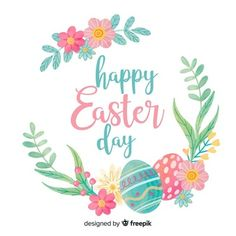 Enjoy your two weeks Easter holidays and don't eat too much chocolate! 